Ein klimaneutraler Aufenthalt im Bucuti & Tara Beach Resort Das Resort präsentiert den weltweit ersten Carbon Offset Concierge 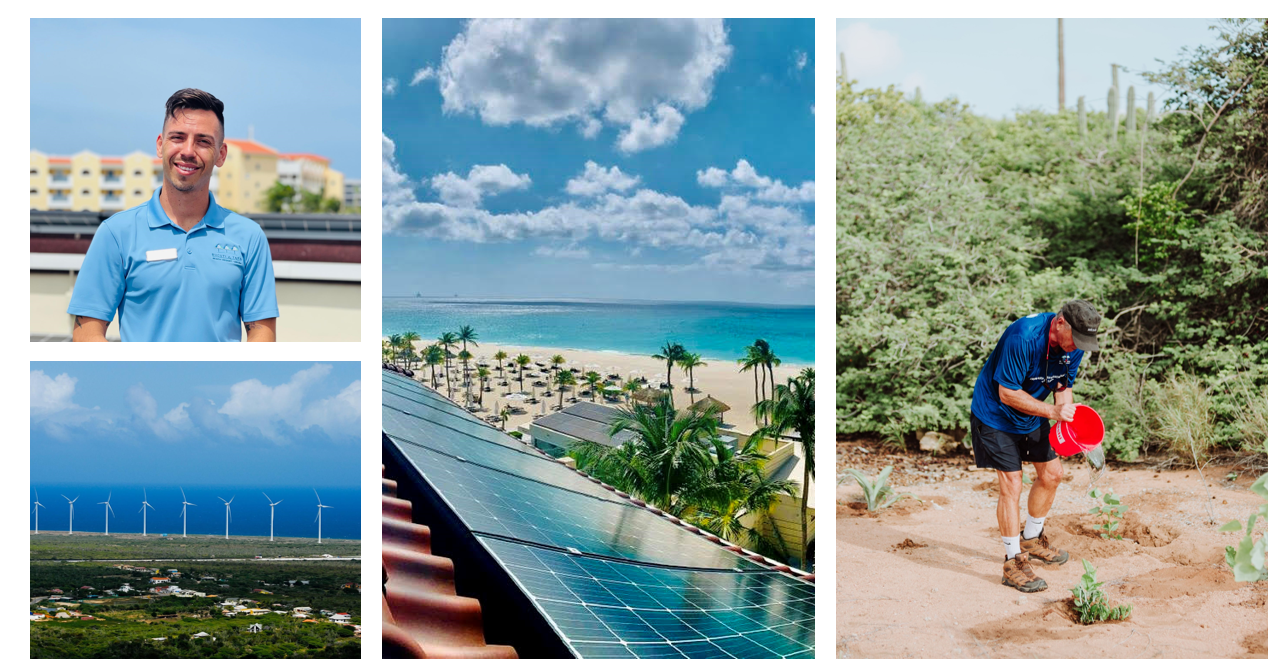 Hinweis: Passendes Bildmaterial steht hier zum Download zur Verfügung. Eagle Beach, Aruba / Hannover – xx. Oktober 2021 (kms) | Mit seinem romantischen Boutique-Hotel auf Aruba beweist der gebürtige Österreicher Ewald Biemans, dass Luxus und Klimaschutz auch Hand in Hand miteinander gehen können. Die Maßnahmen, die der Hotelier zum Schutz des Klimas und der Umwelt ergriffen hat, sind einmalig und wurden deshalb auf dem UN-Klimagipfel 2020 mit dem Global Climate Action Award ausgezeichnet. Ein luxuriöser Urlaub ganz ohne schlechtes Gewissen Im Bucuti & Tara Beach Resort auf Aruba können die Gäste einen luxuriösen Urlaub verbringen und das ganz ohne schlechtes Gewissen dem Klima und der Umwelt gegenüber. Das romantische Adults-Only-Hotel, das sich direkt am Eagle Beach befindet, legt größten Wert auf Nachhaltigkeit und Klimaschutz und ermöglicht Urlaubern durch die Implementierung verschiedener Maßnahmen einen klimaneutralen Aufenthalt. Dazu zählt beispielsweise, dass das Gebäude über eine moderne Solaranlage verfügt, die Cardio-Geräte im Fitnessstudio Strom erzeugen und die Klimaanlagen mit Bewegungsmeldern ausgestattet sind, so dass die Temperatur nicht so weit heruntergekühlt wird, wenn sich kein Gast in seinem Zimmer befindet. Zudem gibt es ein spezielles, wassersparendes Wäschereisystem und Abwasser wird nach einer Wideraufbereitung zur Bewässerung der Pflanzen genutzt. Außerdem werden viele regionale Speisen angeboten, um zum einen die Importe und damit verbundenen Transport-Emissionen zu senken, aber auch weil die Nachfrage der umweltbewussten Gäste nach einer regionalen, authentischen Küche stetig wächst. Der Visionär und Hotelier Ewald Biemans spricht auf dem nächsten UN-Klimagipfel Nachdem das Bucuti & Tara Beach Resort im vergangenen Jahr von der UN zum wohl nachhaltigsten Resort der Welt gekürt wurde, ist der Hotelier Ewald Biemans nun bei der der nächsten Klimakonferenz, die vom 31. Oktober bis 12. November dieses Jahres in Glasgow in Schottland stattfindet, als Redner geladen. Dort wird er die Maßnahmen präsentieren, die er in seinem Resort zum Schutze des Klimas getroffen hat und von denen sich nahezu alle auch in anderen Hotels weltweit umsetzen lassen würden. Ewald Biemans will als Vorbild vorangehen und Inspiration für andere Hoteliers sein: „Es wird mir eine Ehre sein auf der 26. UN-Klimakonferenz unsere Nachhaltigkeitslösungen mit anderen zu teilen, damit wir alle eine gesündere, sichere und widerstandsfähige Zukunft haben.“Der weltweit erste Carbon Offset Concierge unterstützt die Gäste des Resorts mit einer klimafreundlichen An- und Abreise Dass ein Aufenthalt im Bucuti & Tara Beach Resort klimaneutral ist, ist längst klar. Durch die zusätzliche Einführung des designierten Carbon Offset Concierge, sollen die Gäste des Boutique Hotels nun auch bei einer möglichst klimafreundlichen An- und Abreise unterstützt werden. Der besondere Service, der kostenfrei in Anspruch genommen werden kann, ist bisher weltweit einmalig. Mit dessen Hilfe können sowohl die An- und Abreise zum Flieger sowie der Flug nach Aruba kompensiert werden. Die Kompensationszahlungen fließen in zertifizierte Programme, die den Ausbau erneuerbarer Energien durch Wind- und Solarparks unterstützen, an der Wiederaufforstung arbeiten oder sich für den Schutz von Wasserwegen einsetzen. So ist eine umwelt- und klimafreundliche Reise möglich, bei der die Gäste nicht nur einen unvergesslichen Urlaub genießen können, sondern auch im Sinne der nachfolgenden Generationen handeln. ###Hinweis für Redakteure:Gerne arrangieren wir persönliche Interviews mit Ewald Biemans, Gründer und Geschäftsführer des Bucuti & Tara Beach Resorts. Passendes Bildmaterial finden Sie hier zum Download. Bitte beachten sie das Copyright © Bucuti & Tara Beach Resort. Generelles Fotomaterial über das Bucuti & Tara Resort finden Sie in der Online-Galerie des Resorts. Bitte beachten Sie das Copyright © Bucuti & Tara Beach Resort, sofern nicht anderweitig unter dem jeweiligen Bildnamen angegeben. Über das Bucuti & Tara Beach ResortDas Bucuti & Tara Beach Resort auf Aruba wurde 2018 zum ersten CO2-neutralen Hotel der Karibik erklärt. Der Gründer und Geschäftsführer des Adults-Only Hotels, Ewald Biemans, ist gebürtiger Österreicher und ist ein gefeierter Hotelier sowie Umweltschützer. So wurde er beispielsweise 2017 vom Caribbean Journal als Hotelier des Jahres ausgezeichnet. Das Bucuti & Tara Resort liegt am weißen Eagle Beach Strand auf Aruba, welcher unter anderem das Zuhause für geschützte Meeresschildkröten ist. Dank seines ausgeklügelten COVID-19 Sicherheitsprotokolls bietet das Resort heute das sicherste Urlaubserlebnis der Karibik. Es verfügt über 104 luxuriöse Gästezimmer, Suiten und Penthäuser. Gäste des Bucuti & Tara Resorts können sich unter anderem auf einen Infinity-Pool, ein Spa und verschiedene ausgezeichnete Restaurants bzw. Bars freuen. Das Resort ist ein Vorreiter hinsichtlich des nachhaltigen Tourismus und ist nach unter anderem LEED Gold, Green Globe Platinum und ISO 14001 zertifiziert. 2016 wurde es von Green Globe zum umweltfreundlichsten Resort der Welt gekürt. Weitere Informationen sind auf der Website des Hotels verfügbar. Pressekontakt: Steffen Hager & Julia Christin Denneng  Kaus Media ServicesSophienstraße 630159 HannoverMail: shager@kaus.net / Jdenneng@kaus.net Fon: +49 511 899 890 31 / 25Hinweis zum Datenschutz:Seit dem 25. Mai 2018 ist die neue EU-Datenschutz-Grundverordnung (EU-DSGVO) in Kraft. Wir nehmen den Schutz Ihrer Daten sehr ernst. Um Sie in der Ausübung Ihrer Meinungsfreiheit sowie der Presse-, Rundfunk- und Medienfreiheit gemäß Artikel 5 Grundgesetz (GG) und Artikel 11 EU-Grundrechtecharta (GRCh) für die freiheitliche demokratische Grundordnung zu unterstützen, senden wir Ihnen unsere Presseinformationen zu. Dafür haben wir Ihre Kontaktdaten (Name, Anschrift, Telefonnummer und E-Mail-Adresse) in einer Datenbank gespeichert. Ihre Daten werden von uns ausschließlich für journalistische Zwecke gemäß Art. 6 Abs. 1 e) und f) DSGVO verwendet und nicht an andere Organisationen, Firmen oder Personen außerhalb unseres Unternehmens weitergegeben und auch nicht in ein Drittland gesendet. Verantwortlich ist hierfür unsere Firma Kaus Communications Limited mit Sitz in Birmingham/UK.Sollten Sie der Zusendung von Presseinformationen, aktuellen Mitteilungen, Einladungen zu Events und Pressereisen zukünftig nicht mehr zustimmen wollen, schicken Sie uns bitte eine formlose E-Mail mit der zu löschenden E-Mail-Adresse in der Betreffzeile an abmeldung@kaus.eu. Wir werden Ihre Daten dann aus unserem Verteiler löschen. Vielen Dank für Ihre Unterstützung!